Unterricht 4.0Mag. Helmut Bauer | h.bauer@schule.at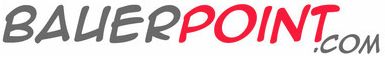 Response ToolsAnimationstoolsLearning APPSSwayDas digitale SchulbuchTools – Weitere…Tipps und Links:App Rezensionen: https://www.e-teaching.org/materialien/apps  Top 200 Learning Tools 2018: http://c4lpt.co.uk/top100tools/ ToolCharakteristika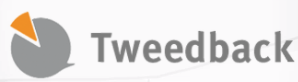 www.tweedback.deKeine Anmeldung VortragendeKeine Anmeldung TeilnehmerRascher ZugangChatwall, Quiz, Panik ButtonKann live erweitert werdenVorbereitung: *****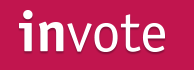 www.Invote.deAnmeldung Vortragende erforderlichTeilnehmer – keine AnmedungQR CodeFreier Text + Multiple ChoiceVorbereitung Fragen notwendigVorbereitung: *****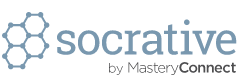 www.socrative.comAnmeldung Vortragende erforderlichQuiz, Space RaceShort QuestionVorbereitung: *****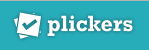 www.plickers.comAnmeldung VortragendeGemeinsamer RaumKeine SchülerInnen Devices notwendig – Karten gedrucktEigenes Smartphone mit plickers App notwendig!Vorbereitung: *****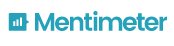 www.mentimeter.comAnmeldung Vortragende erforderlichGraphische Darstellung der ErgebnisseTeilnehmer: menti.comNachteil: nur zwei Folien pro Präsentation!Vorbereitung: *****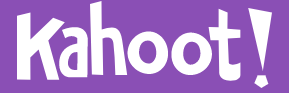 www.getkahoot.comAnmeldung VortragendeGemeinsamer RaumInbegriff der Response ToolsSehr einfach zu bedienen – RaumnameVorbereitung: *****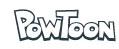 www.Powtoon.comAufwendige AnimationseffekteGratisversion ausreichendHintergrundsoundSchwierigkeitsgrad: *****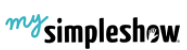 www.mysimpleshow.comEinfaches Präsentationstool (Video)Automatische VertonungEigene Bilder möglichSchwierigkeitsgrad: *****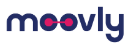 Professionelles Präsentationstool - AnimationKostenpflichtigEigene Bilder/Shutterstock als BildquellenSchwierigkeitsgrad: *****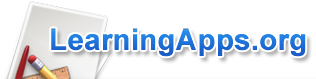 www.learningapps.orgKeine zwingende AnmeldungTausende fertige AppsQR CodeAdaption bestehender Beispiele möglichEinfache ErstellungSchwierigkeitsgrad: *****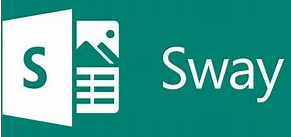 www.sway.comAnmeldung über Office 365Geeignet für Arbeiten mit mobilen GerätenSchwierigkeitsgrad: *****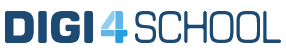 www.digi4school.atPlattform für österreichische SchulbuchverlageDemo…Beispiel für ein multimediales Buch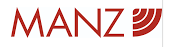 Beispiel: Manz – UnternehmensrechnungErklärvideosInteraktive ÜbungenZusatzbeispielewww.pointofix.deAlltagstool – Markieren von Bildschirminhaltenwww.Classroomscreen.com Einfaches Onlinetool mit vielen Möglichkeitenwww.jeopardylabs.comOnlinespiel – selber erstellen – Beispiel…www.wordart.com Anordnung von Begriffenwww.testmoz.com Testtool online - www.quizlet.com Sehr umfangreiches Lerntool